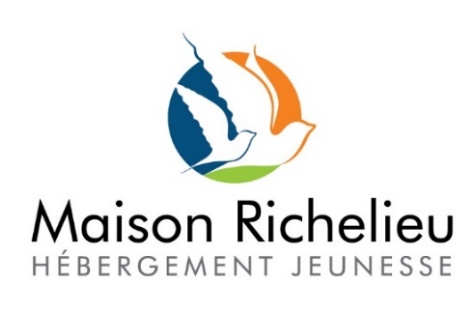 Concours « Montre-moi ta voix »Formulaire de consentement & licence de droit d’auteur sur l’œuvre COSENTEMENTJe, soussigné(e), _____________________________________ suis le parent/tuteur légal de ________________________ (le « Participant »), qui désire participer au concours «   Montre-moi ta voix » présenté par la Maison Richelieu Hébergement Jeunesse, organisme communautaire à but non lucratif, établi au 2808, chemin des Quatre-Bourgeois, Québec (Québec) G1V 1X7. Par le présent formulaire, je consens à sa participation au concours et aux modalités qui l’encadre.Je, soussigné(e), _____________________________________ suis le parent/tuteur légal de ________________________ (le « Participant »). En signant le présent formulaire, je consens à sa participation au concours, selon les modalités qui l’encadre. En signant ce formulaire, je reconnais que j'ai personnellement lu, compris, et que j'accepte de respecter les règlements officiels du concours.  Je me suis personnellement assuré que le participant ait également lu, compris et accepté de respecter les règlements officiels du concours.LICENCEEn tant qu’auteur du texte original et, s’il y a lieu, tuteur légal de celui-ci, j’accorde gratuitement à la Maison Richelieu Hébergement Jeunesse, ainsi qu’à ses représentants légaux, agents et concessionnaires, une licence non exclusive et irrévocable lui permettant de reproduire, d’adapter, de publier, de communiquer au public par quelque moyen que ce soit, de traduire et d’exécuter ou de représenter en public l’œuvre du participant soumis au concours. Cette licence est accordée sans limite de temps et sans limite territoriale. Il est entendu que le nom de l’auteur sera associé à son œuvre dans l’exercice des droits prévus à la licence, et ce, sans autre préavis ni aucune redevance.Les règlements officiels du concours sont disponibles (lien vers notre site internet).Signature du parent ou tuteur : ___________________________________________ Nom du parent ou tuteur : ___________________________________________ Signature du participant : ___________________________________________Non du participant : ____________________________________________Date : ___________________________________________